CURRICULUM VITAE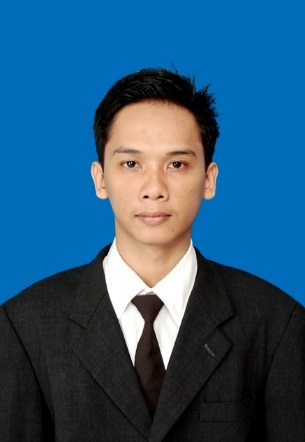 Name			: Alfian Chandra AlvianaDate Of Birth		: September 17th, 1992Place Of Birth		: AlasGrender			: MaleNationality		: IndonesiaMarital Status		: SingleAddress			: Dusun Kalimango, 002/006,  Ds.Kalimango,  Kec. Alas, Kab. Sumbawa, NTB.Telephone		: 087739215995, 082144348884Email			: alfianchandra1792@gmail.com	 Educational Background								FORMAL :1999 – 2005		SDN 1 Alas, Alas Sumbawa2005 – 2008		SMPN 1 Alas, Jl. Pendidikan No.128. Ds. Luar, Kec. Alas2008 – 2011		(Field Of study : Networking)SMKN 1 AlasJl. Raya Alas Sumbawa, Kec. Alas2011 – 2014		AMIKOM ASM Mataram 		Diploma 3. Information Technology		Graduate with GPA 3.18/4.002014 – 2016		STMIK AMIKOM Yogyakarta 		Bachelor of Information Technology		Graduate with GPA 3.14/4.00	 Skills 											Microsoft Office Word, Exel, Power Point, Access & OutlookVisual Basic, C#, PHP, HTML, JavaScript, Java, MySQL & SQL Server, Delphi, UML, ERD, DFD, VB.NET, Networking, Software Analys, Jquery, JSON, Network Design, OOP, Data Mining.Indonesian (Native), English (Good)	 Experiences & PKL						2016	PT.MST (Mitra Solusi Telematika) as Enggineer IT2010	STMIK Bumigora Mataram as Enggineer IT Lab2013	PT NNT  as employee at Department IT Development.2014	SMAN 2 Mataram as employee Management